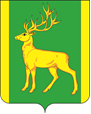 Финансовое управление администрации муниципального образования Куйтунский районП Р И К А Зр.п. КуйтунВ соответствии с Бюджетным кодексом Российской Федерации, на основании приказа Министерства финансов Российской Федерации от 29 ноября 2017 года №209н «Об утверждении Порядка применения бюджетной классификации операций сектора государственного управления, руководствуясь Положением о финансовом управлении администрации муниципального образования Куйтунский район, утвержденным постановлением администрации муниципального образования Куйтунский район от  22 марта 2011 года №250,П Р И К А З Ы В А Ю:1. Внести следующие изменения в Порядок применения бюджетной классификации Российской Федерации в части, относящейся к консолидированному бюджету муниципального образования Куйтунский район:           1. В приложение 3 внести следующие изменения:           1.1 в мероприятии 1 подпрограммы 9 муниципальной программы «Образование» в муниципальном образовании Куйтунский район на 2021-2023 гг строку:заменить на строку:1.2 в мероприятии 3 подпрограммы 2 программы «Управление финансами в муниципальном образовании Куйтунский район на 2020-2024 гг» строку:заменить на строку:1.3 после строки:дополнить строками:2. приложение 2 «Перечень целевых статей расходов районного бюджета, используемых при составлении консолидированного бюджета муниципального образования Куйтунский район и его исполнении» дополнить строками следующего содержания: «Муниципальная программа " Профилактика правонарушений  на территории муниципального образования Куйтунский район на 2021-2024гг"26.0.00.00000 – целевая статья муниципальной программы " Профилактика правонарушений  на территории муниципального образования Куйтунский район на 2021-2024гг".По данной целевой статье отражаются расходы бюджета на реализацию муниципальной программы " Профилактика правонарушений  на территории муниципального образования Куйтунский район на 2021-2024гг".3. Настоящий приказ подлежит размещению в сетевом издании «Официальный сайт муниципального образования Куйтунский район» в информационно-телекоммуникационной сети «Интернет» куйтунскийрайон,рф.4. Контроль за исполнением настоящего приказа возложить на начальника бюджетного отдела финансового управления администрации муниципального образования Куйтунский район Шишкину А.Н.Начальник ФУА МО Куйтунский район                                                Н.А. Ковшароваот15.03.2021г.№№17О внесении изменений в Порядок применения бюджетной классификации Российской Федерации в части, относящейся к консолидированному бюджету муниципального образования Куйтунский районФинансовое обеспечение выполнения функций органов местного самоуправления01.9.01.20100Реализация иных направлений расходов основного мероприятия подпрограммы, муниципальной программы01.9.01.21000Финансовое обеспечение выполнения функций органов местного самоуправления02.1.03.20100Реализация иных направлений расходов основного мероприятия подпрограммы, муниципальной программы02.2.03.21000Реализация иных направлений расходов основного мероприятия подпрограммы, муниципальной программы25.0.00.21000Муниципальная программа " Профилактика правонарушений  на территории муниципального образования Куйтунский район на 2021-2024гг" 26.0.00.00000Реализация иных направлений расходов основного мероприятия подпрограммы, муниципальной программы26.0.00.21000